Юридический адрес: 350910, г. Краснодар,  пгт Пашковский, ул. Крупской, дом ½Почтовый адрес: 350910, г. Краснодар,  пгт Пашковский , ул. Крупской, дом ½, кв. 14ИНН 2312155081 КПП 231201001ОГРН 1082312010967Расч/сч 40703 810 3 3000 0020092ОСБ 8619 Сбербанка России г. КраснодарБИК 040349602Кор/сч 30101810100000000602Email: uyut-dom2013@yandex.ru, Телефон 243-01-48Председатель правления ТСЖ «Уютный Дом» Иванов Александр Алексеевич.ТСЖ «Уютный Дом»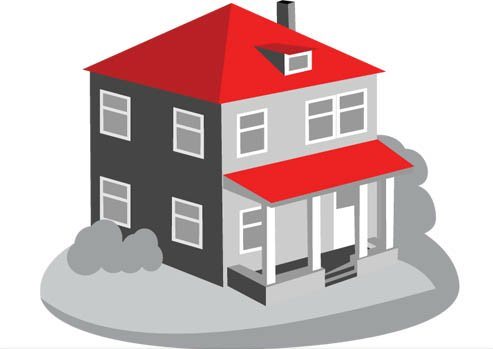 Товарищество собственников жилья «Уютный Дом»Юридический адрес: 350910, г. Краснодар,  пгт Пашковский, ул. Крупской, дом ½Почтовый адрес: 350910, г. Краснодар,  пгт Пашковский , ул. Крупской, дом ½, кв. 14ИНН 2312155081 КПП 231201001ОГРН 1082312010967Email: uyut-dom2013@yandex.ru